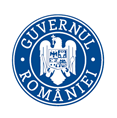                                   MINISTERUL SÃNÃTÃŢII                             INSPECŢIA SANITARĂ DE STAT     Str. Cristian Popişteanu  nr.1-3, 010024, Bucureşti, ROMANIA                   Telefon: 021 / 3072557,  email iss@ms.roNr	RAPORTreferitor la acţiunea tematică de control privind condiţiile de aprovizionare cu apă potabilă a localităţilor din zona urbanăÎn conformitate cu Planul naţional de acţiuni tematice de control în sănătate publică pentru anul 2022 şi ţinând cont de atribuţiile Ministerului Sănătăţii privind controlul respectării prevederilor legale în vigoare în ceea ce priveşte calitatea apei potabile, în calitate de autoritate competentă în acest domeniu (Legea nr. 458/2002 privind calitatea apei potabile, republicată, cu modificările și completările ulterioare, HG nr. 974/2004 pentru aprobarea Normelor de supraveghere, inspecţie sanitară şi monitorizare a calităţii apei potabile şi a Procedurii de autorizare sanitară a producţiei şi distribuţiei apei potabile, cu modificările şi completările ulterioare, HG nr. 930/2005 pentru aprobarea Normelor speciale privind caracterul şi mărimea zonelor de protecţie sanitară şi hidrogeologică, a normelor generale de igienă, Ordinul MS nr. 119/2014 pentru aprobarea Normelor de igienă şi sănătate publică privind mediul de viaţă al populaţiei, Ordinul nr. 275/2012 privind aprobarea Procedurii de reglementare sanitară pentru punerea pe piaţă a produselor, materialelor, substanţelor chimice/amestecurilor şi echipamentelor utilizate în contact cu apa potabilă), Inspecţia Sanitară de Stat a organizat şi a coordonat în perioada 01 – 29.04.2022 acţiunea tematică de control pentru verificarea condiţiilor de aprovizionare cu apă potabilă a localităţilor din zona  urbană.Obiectivele acţiunii tematice au constat în:Inspecţia sanitară la staţiile de tratare a apei potabile din localităţile din zona urbană;Inspecţia sanitară la reţelele de distribuţie din localităţile din zona urbană.În cadrul acestei acţiuni au fost efectuate controale la producătorii și distribuitorii de apă potabilă, fiind verificate staţiile de tratare şi reţelele de distribuţie a apei potabile,  inclusiv ansamblurile rezidențiale din zona urbană la nivel naţional, astfel:au fost controlați, din punct de vedere al respectării legislației naționale în vigoare în domeniul apei potabile, 224 producători și distribuitori de apă potabilă, care reprezintă 78% din numărul total de producători și distribuitori de apă potabilă catagrafiați;au fost controlate, din punct de vedere al respectării legislației naționale în vigoare în domeniul apei potabile, 37 ansambluri rezidențiale, care reprezintă 54% din numărul total de ansambluri rezidențiale catagrafiate;au fost verificate 290 stații de tratare apă potabilă, dintre care 92% au autorizație sanitară de funcționare - ASF;populaţia deservită de staţiile de tratare a apei potabile verificate este de 9.743.143 locuitori din zona urbană;din cele 290 staţii de tratare a apei potabile, 99% au asigurată zonă de protecţie sanitară și 98% au un sistem de captare adecvat;la 4,8% din staţiile de tratare a apei potabile s-au înregistrat întreruperi în clorinarea apei;înregistrarea documentelor se realizează la 99% dintre stațiile de tratare apă potabilă de către operatorii de apă;pentru 97,5% din staţiile de tratare a apei potabile se realizează monitorizare de control;la 82,4% dintre stațiile de tratare apă potabilă se efectuează monitorizare de audit;pentru cele 290 stații de tratare au fost primite de producătorii de apă: 4  reclamații de la operatori economici și 234 reclamații de la consumatori;la cele 290 stații de tratare au fost raportate probleme, fiind necesar ca 27 producători de apă să ia măsuri imediate, iar 53 producători de apă să ia măsuri pe termen lung;au fost verificate 299 rețele de distribuție apă potabilă, dintre care 87% au autorizație sanitară de funcționare (ASF);pentru 76% dintre reţelele de distribuţie se realizează monitorizare de control;pentru 84% dintre reţelele de distribuţie acestea se efectuează monitorizare de audit;monitorizarea de control a apei potabile s-a efectuat de către producătorii de apă în anul 2021, la nivel național, astfel:Nr. total analize planificate:parametrii microbiologici: 	91050parametrii chimici: 		113642parametrii indicatori: 		528566Nr. total analize realizate:parametrii microbiologici: 	104446parametrii chimici: 		137905parametrii indicatori: 		683317monitorizarea de control a apei potabile se realizează lunar în proporție de 60% și trimestrial sau anual în 37% din cazuri;monitorizarea de audit a apei potabile s-a efectuat de către personalul din cadrul direcțiilor de sănătate publică județene și a municipiului București în anul 2021, la nivel național, astfel:Nr. total analize planificate:parametrii microbiologici: 	36303parametrii chimici: 		24882parametrii indicatori: 		48428Nr. total analize realizate:parametrii microbiologici: 	32089parametrii chimici: 		19271parametrii indicatori: 		44116din cele 2426 incidente înregistrate, 2233 incidente au fost aduse la cunoștința DSP-urilor și primăriei;în 37 zone de aprovizionare cu apă s-au identificat parametrii care au înregistrat un grad de neconformare mai mare de 5%.Pentru deficienţele constatate în cadrul controalelor au fost aplicate următoarele  sancţiuni contravenţionale:- 40 avertismente- 18 amenzi în valoare totală de 134.600 lei.Neconformităţi identificate de inspectorii sanitari în cadrul acţiunii tematice de control:lipsa autorizației sanitare de funcționare;lipsa vizei anuale a autorizației sanitare de funcționare;neasigurarea conformării la parametrii de calitate a apei potabile;rezervor de înmagazinare apă potabilă şi clădiri cu finisaje degradate;neefectuarea monitorizării de audit și/sau a monitorizării de control;neefectuarea cursurilor de noțiuni fundamentale de igienă;utilizarea de produse biocide neavizate/neautorizate;utilizarea de produse biocide cu termen de valabilitate expirat;curățenie superficială în vestiar și grupul sanitar;starea de igienă necorespunzătoare în bazinele de reacție;neîntocmirea / nerespectarea de către producătorul/distribuitorul de apă a regulamentului de exploatare, funcţionare şi întreţinere a instalaţiilor centrale de aprovizionare cu apă pentru consum uman; neremedierea deficienţelor tehnice;neîntreţinerea salubrităţii rezervoarelor de înmagazinare, a hidranţilor, staţiilor de pompare, clorinare şi a reţelelor de distribuţie din unităţile de producere sau de distribuţie a apei pentru consum uman;neluarea măsurilor pentru remedierea neconformităților (efectuare reparații) la rezervoarele de înmagazinare;neprezentarea tuturor documentelor specifice funcționării sistemului de aprovizionare cu apă;nerespectarea în totalitate a frecvenței de recoltare a probelor de apă și a parametrilor analizați;neinformarea populației privind calitatea apei prin postarea acestor informații pe site-ul propriu;nerespectarea monitorizării de control si audit privind frecvența și parametrii de analizat;clorinarea apei se face defectuos;nu se respectă prevederile privind golirea, curăţarea, spălarea şi dezinfecţia componentelor reţelelor de distribuţie înainte de a fi utilizate după remediere, precum şi controlul eficienţei acestor operaţiuni prin analize de laborator;neefectuarea bilanţului referitor la funcţionarea sistemului, în sensul că nu se face referire la rezultatele supravegherii calităţii apei potabile;nu se respectă prevederile referitoare la obligativitatea transmiterii de către laboratorul efectuează monitorizarea calităţii apei potabile a rezultatelor analizelor în maxim 10 zile calendaristice de la aflarea acestora sau imediat în cazul în care rezultatele analizelor indică un grad mare de neconformare la parametri de calitate a apei potabile;nu se respectă prevederile referitoare la obligativitatea informării de îndată a direcției de sănătate publică județene şi a primăriei din cadrul unităţii administrativ teritoriale a neconformităţilor constatate, precum şi planul măsurilor necesare de remediere;neasigurarea perimetrului de protecţie sanitară şi a robinetului de prelevare probe la un rezervor  de înmagazinare; nu se respectă prevederile privind prelevarea probelor de apă de la ieşirea din fiecare rezervor  de înmagazinare;neasigurarea conformării calităţii apei la parametrii (de ex. clor rezidual liber, aluminiu, cloruri);neasigurarea menținerii stării de curățenie pe întreg teritoriul stației de apă;modificarea, fără acordul direcției de sănătate publică județene, a condițiilor care au stat la baza eliberării ultimelor documente de reglementare sanitară, respectiv vize anuale ale autorizației sanitare de funcționare;neȋndeplinirea măsurilor la termenele stabilite anterior;neefectuarea lucrărilor de reparații necesare la gardul de împrejmuire al perimetrului de protecție sanitară a stației de tratare apă potabilă;neefectuarea determinărilor din cadrul monitorizării operaționale pentru diverși parametrii, în laboratoare înregistrate la Ministerul Sănătății; neefectuarea lucrărilor de reparație și igienizare necesare la stația de tratare a apei ;nerespectarea programului de spălare a filtrelor ;darea în consum public ca apă pentru consum uman a apei care nu corespunde condițiilor de potabilitate prevăzute în reglementările legale în vigoare;nerespectarea regimului produselor biocide;neanunțarea autorității de sănătate publică despre întreruperile/intervențiile efectuate pe rețeaua de distribuție;lipsă registru de evidență intervenții scurtă/lungă durată;neefectuarea lucrărilor de recondiționare/reparații/igienizare la rezervorul de înmagazinare apă potabilă;neigienizarea generală a stației de tratare apă potabilă.Pentru asigurarea protecţiei sănătăţii, inspectorii sanitari vor continua acţiunile de control privind verificarea condiţiilor de aprovizionare cu apă potabilă a localităţilor din zona urbană, inclusiv a ansamblurilor rezidențiale la care au fost depistate deficienţe şi abateri de la prevederile legislative în vigoare.